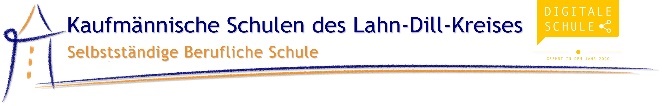 VVerbindliche Anmeldung zur Teilnahme am KSDill-Speed-Dating 
am 11.05.2023, ab 14 UhrAbgabe bis 28.04.2023 - Fach Nr. 76 (Christiane Pfeiffer) oder per Mail an speeddating@ks-ldk.de Name: ____________________   Vorname: ___________________ mobil: _________________E-Mail: ________________________________________________________________________
Name des/der Tutors(in) oder Klassenlehrers(in):______________________ Kurs/Klasse: ____________Gewünschte Gesprächspartner mit Angabe des angestrebten Ausbildungsberufes
(max. 4 Angaben):Teilnahme am professionellen Bewerbertraining am 30.03.2023 ab 13:30 Uhr bis ca. 17:00 Uhr     Ja	 Nein     (Bitte ankreuzen.)Datum: 1.UnternehmenAusbildungsberuf/Studium2.UnternehmenAusbildungsberuf/Studium3.UnternehmenAusbildungsberuf/Studium4.UnternehmenAusbildungsberuf/Studium